Paper TitleAuthor Name InstitutionAddress email@address.comAbstract. The text of your abstract goes here.Section TitleTop level section titles use style Heading 1. Text like this (regular prose) uses the Normal style (Times New Roman, size 10). The first paragraph of every section should not be indented.Every paragraph after the first one in a section should be indented.Subsection TitleSubsection titles use style Heading 2. Sub-subsection Title. Sub-subsection titles use style Heading 3, and are not followed by any vertical whitespace.Section TitleFigure 1 shows a test image. The quick brown fox jumped over the lazy dog. The quick brown fox jumped over the lazy dog. The quick brown fox jumped over the lazy dog. The quick brown fox jumped over the lazy dog. The quick brown fox jumped over the lazy dog. The quick brown fox jumped over the lazy dog. The quick brown fox jumped over the lazy dog. The quick brown fox jumped over the lazy dog.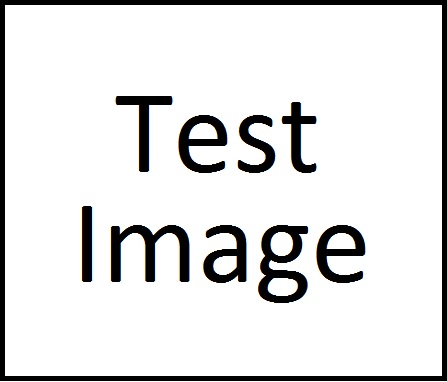 Fig. 1. Here is a figure caption.Here is some more text. The quick brown fox jumped over the lazy dog. The quick brown fox jumped over the lazy dog. The quick brown fox jumped over the lazy dog. The quick brown fox jumped over the lazy dog.ReferencesName, Author. Here is a reference item. Use Times New Roman, size 9.